الجمهوريــة الجزائرية الديمقراطية  الشعبيــةREPUBLIQUE ALGERIENNE DEMOCRATIQUE ET POPULAIREوزارة التعليـم العالـي و البحـث العلمــيMINISTERE DE L’ENSEIGNEMENT SUPERIEUR ET DE 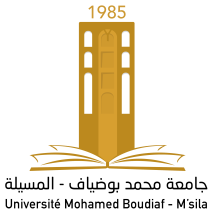                     إستمارة طلب التسجيل في الدراسات العليا (أول تسجيل)          Formulaire de demande d’inscription en etude supèrieur  (1ère insc)الجمهوريــة الجزائرية الديمقراطية  الشعبيــةREPUBLIQUE ALGERIENNE DEMOCRATIQUE ET POPULAIREوزارة التعليـم العالـي و البحـث العلمــيMINISTERE DE L’ENSEIGNEMENT SUPERIEUR ET DE رخصة تسجيل موضوع الدراسات العليا AUTORISATION D’INSCRIPTION DE THEME EN ETUDE SUPERIEUR (تقدم عند التسجيل أما بالنسة لطلبة الـ: (ل.م.د) فيمكن تأخيرها إلى غاية نهاية السداسي الأول على أكبر تقدير)Je soussigné (Directeur de Mémoire/Thèse):                أنا الممضي أسفله (المشرف على المذكرة/الأطروحة) :                                 AUTORISE L’ETUDIANT (E) :                                                                                  أرخص للطالب (ة):الجمهوريــة الجزائرية الديمقراطية  الشعبيــةREPUBLIQUE ALGERIENNE DEMOCRATIQUE ET POPULAIREوزارة التعليـم العالـي و البحـث العلمــيMINISTERE DE L’ENSEIGNEMENT SUPERIEUR ET DE أنا الممضي أسفله السيد (ة): ......................................المولود (ة) بتاريخ: ........................................  بــ: ............................................................ ولاية: .......................................................ابن (ة): .......................................................... وابن (ة): ........................................................والحامل (ة)  لبطاقة التعريف الوطنية / رخصة السياقة، رقم: .......................................................... الصادرة بتاريخ: ........................................... عن دائرة: ..................................................        أصرح أنني غير مسجل (ة) لتحضير شهادة : (الماجستير/دكتوراه الطور الثالث/دكتوراه علوم) بمؤسسة أو جامعة أخرى عبر كامل التراب الوطني لهذه السنة الجامعية: ...........................  كما أنني أتحمل كل الإجراءات الإدارية والقانونية في حالة ثبوت العكس.   حرر بـ: ..................... في: ......../......./........         المعني                                                            مصادقة البلديةالجمهوريـة الجزائريـة الديمقراطيـة الشعبيــةترخيص الهيئة المستخدمة بمتابعة دراسات ما بعد التدرج                                               السنة الجامعية:................./.................  أنا الممضي أسفله السيد (ة) : ................................................................................الوظيفـة: .................................................................. ....................................المؤسسة المستخدمة: .................................................................. ......................العنوان: .................................................................. .......................................................................................................................................................الهاتف: ................................................ الفاكس: ..............................................نرخص للطالب (ة): ..........................................................................................بمتابعة الدراسة في (*):                            السنة الأولى ماجستيــــــر                             دكتوراه الطور الثالث                            الدراسة ما بعد التدرج المتخصصفي شعبة: ...................................................... تخصص: ...................................................... التاريخ: ......./......./................                                                                                         الإمضاء(*) ضع علامة X في الخانة المناسبة.      Université Mohamed Boudiaf - M’sila                           جـــــــــــــامعة محمد بوضياف - المسيلة  Faculté / Institut : ………كلية / مععهد :...........                                                                                                  Département : … قسم: .........                                                                                                                       .... N°Ref : ……... رقم المرجع :..........                                                                                                                      التعريف بالموضوع IDENTIFECATION du SUJET              Année d’inscription: ……..سنة التسجيل:.............                                                                                                   Etudiant: ……..اسم ولقب الطالب:............                                                                                                         Encadreur: …….اسم ولقب المؤطر:...........                                                                                                                 Spécialité: …….الاختصاص:................                                                                                                            Option: ………الفرع:...................                                                                                                                                                      Nature de thèse :    نوع الشهادة المحضرة :                                   Magisterماجستير                      Doctoratدكتوراه                      PGS دبلوم متخصص                  Autre (Préciser) أخرى (حدد)                        Titre :..………………………………………..................………………………………………عنوان البحث :.........................................................................................................................................................................Mots – clés: ……..     ………………………....................……………………………   …….الكلمات الدالة:...............................................................................................................................................................................Résumé: …………………………………..  ....................... ……………………………………….ملخص:..................................................................................................................................................................................................................................................................................................................................................................................................................................................................................................................................................................................................................................................................................................................................................................................................................................................................................................................................................................................................................................................................................................................................................................................................................................................................................................................................................................................................................................................................................................................................................................................................................................................................................................................................................................................................................................................................................................................................................................................................................................................................................................................................................................................................................................................................................................................................................................................................................................................................................................................................................................................................................................................................................................................................................................................................................................................................................................................................................................................................................................................................................................................................................................................................................................................................................................................................................................................................................................................................................................................................................................................................................................................................................................................................................................................................................................................................................................................................................................................................................................................................................................Cadre réservé au CERIST اطار خاص بالمركز                                                                                           N°du formulaire: رقم الاستمارة:                                                                                                                       Date de receptionتاريخ الاستقبال:                                                                                                                    :  Date de validation:  تاريخ القبول:                                                                                                                   Doctorat 3ème cycle (LMD)دكتوراه الطور الثالث  (ل.م.د)Doctorat en sciences(Classique)دكتوراه في العـلوم (كلاسيك)××Année universitaire2021-2020السنة الجامعيةالكلية/معهدالقسمالتكنولوجياTechnologie  Faculté/Institut Départementالكلية/معهدالقسم Faculté/Institut Départementالتخصص SpécialitéCadre réservé au l'étudiant(e)إطار خاص بالطالب(ة) (يملأ بالعربية والفرنسية)  اللقبالاسمNom PrénomاللقبالاسمNom Prénomتاريخ الميلادمكان الميلاد( البلدية.الولاية)Date de naissanceLieu de naissance                              (commune .wilaya)تاريخ الميلادمكان الميلاد( البلدية.الولاية)Date de naissanceLieu de naissance                              (commune .wilaya)البكالوريا والسنة Baccallaureat  et l'annéeشهادة(ليسانس/د.د.ع/ مهندس دولة) ، السنة والجامعة Diplôme (Licence/DES/ INGENIORAT)L'année et université اختصاص الماجستير/الماستر Spécialité du Magister/Masterعنوان المترشحAdresse postale du candidatالهاتف والبريد الالكتروني     (ضروريان جدا)Tel /Mail.النشاط المهني ( إن وجد)Activité professionnelle(s’il y a lieu)المؤسسة المستخدمةOrganisme employeurVisas et Engagementsتأشيرات و تعهداتتعهد الطالب (تاريخ وإمضاء)تأشيرة رئيس القسمتأشيرة عميد الكلية/مدير المعهد تأشيرة نيابة مديرية الجامعة Engagement du Candidat(date et signature)Visa du Chef du départementVisa du  Doyen/DirecteurVisa de Vice Rectorat Cadre réservé au laboratoire d’accueilإطار خاص بالمخبر المستقبلA compléter obligatoirement pour les inscrits en doctorat de 3ème cycle LMD    يجب استكماله بالنسبة للمسجلين في دكتوراه الطور الثالث ل.م.دA compléter obligatoirement pour les inscrits en doctorat de 3ème cycle LMD    يجب استكماله بالنسبة للمسجلين في دكتوراه الطور الثالث ل.م.دعنوان المخبرIntitulé du Laboratoireإسم ولقب المديرإسم ولقب المديرNom & Prénom du DirecteurNom & Prénom du Directeurالبريد الالكترونيالبريد الالكترونيMailMailالهاتفالهاتفTéléphoneTéléphoneVisas et Engagementsتأشيرات و تعهداتتعهد مدير المخبر بالإستقبال بالمخبر (تاريخ وإمضاء) Engagement du Directeur du laboratoire (Date et signature) Uniquement les doctorants de 3ème cycleدكتوراه الطور الثالث  (ل.م.د)Doctorat 3ème cycle (LMD)Doctorat en sciences(Classique)دكتوراه في العـلوم (كلاسيك)MagisterماجستيرCadre réservé au Directeur de Mémoire/Thèseإطار خاص بالمشرف على المذكرة/الأطروحةالإسم واللقب Nom & Prénom الرتبةGradeالقسم / الجامعةDépartement /Universitéالبريد الالكتروني والهاتف Mail et Tel.Cadre réservé au ِِCo-directeur (s'il existe)إطار خاص بالمشرف المساعد (إن وجد)الإسم واللقب Nom & Prénom الرتبةGradeالقسم / الجامعةDépartement /Universitéالبريد الالكتروني والهاتفMail et Tel.اللقبالإسمNom PrénomاللقبالإسمNom Prénomتاريخ ومكان الميلادDate et Lieu de naissanceرقم التسجيلMatricule A s'inscrire pour réaliser le travail intitulé :              التسجيل لإنجاز العمل المعنون:                                  A s'inscrire pour réaliser le travail intitulé :              التسجيل لإنجاز العمل المعنون:                                  A s'inscrire pour réaliser le travail intitulé :              التسجيل لإنجاز العمل المعنون:                                  Cadre réservé à la description de la Thèse/Mémoireإطار خاص بوصف الأطروحة/المذكرةعنوان الأطروحة  المذكرةIntitulé de la ThèseMémoireالشعبةFilière التخصصSpécialitéMots clés (4 à 6 au moins)(الكلمات المفتاحية 4 – 6)(الكلمات المفتاحية 4 – 6)ِDescription de la problématique de recherche (250 mots )ِDescription de la problématique de recherche (250 mots )وصف إشكالية البحث ( 250 كلمة )Visas et Engagementsتأشيرات و تعهدات                                               تعهد المشرف (تاريخ وإمضاء)تأشيرة اللجنة العلمية للقسمتأشيرة المجلس العلمي تأشيرة العميد/المدير Engagement du Directeur de mémoire/thèse(date et signature) بناء على محضر اللجنة العلمية للقسم رقم:المؤرخ في:   بناء على محضر المجلس العلمي رقم: المؤرخ في:Visa du doyen/directeur